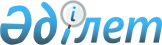 О внесении изменений в некоторые решения маслихата города Астаны
					
			Утративший силу
			
			
		
					Решение Маслихата города Астаны от 18 марта 2015 года № 345/48-V. Зарегистрировано Департаментом юстиции города Астаны 30 апреля 2015 года № 903. Утратило силу решением маслихата города Астаны от 12 декабря 2017 года № 219/25-VI (вводится в действие по истечении десяти календарных дней после дня его первого официального опубликования)
      Сноска. Утратило силу решением маслихата г. Астаны от 12.12.2017 № 219/25-VI (вводится в действие по истечении десяти календарных дней после дня его первого официального опубликования).
      В соответствии с Законом Республики Казахстан от 24 марта 1998 года "О нормативных правовых актах", маслихат города Астаны РЕШИЛ:
      1. Утратил силу решением маслихата города Астаны от 20 июля 2017 года № 166/21-VI.


      2. Настоящее решение вводится в действие по истечении десяти календарных дней после дня его первого официального опубликования. Изменения, которые вносятся в некоторые решения
маслихата города Астаны
      Сноска. Изменения утратили силу решением маслихата города Астаны от 20 июля 2017 года № 166/21-VI.
					© 2012. РГП на ПХВ «Институт законодательства и правовой информации Республики Казахстан» Министерства юстиции Республики Казахстан
				
Председатель сессии
маслихата города Астаны
Т. Уразаков
Секретарь маслихата
города Астаны
С. ЕсиловУтверждены
решением маслихата
города Астаны
от 18 марта 2015 года
№ 345/48-V